刘　清教授简介姓    名:刘　清性    别:女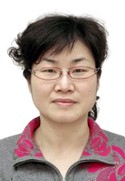 职    称:教授/博士生导师教授/博士生导师教授/博士生导师职    务:图书馆馆长图书馆馆长图书馆馆长主要 
研究方向:交通检测、控制与信息处理
智能视频内容分析
智能算法与智能系统
微型计算机及嵌入式系统
数字化信息资源管理与服务交通检测、控制与信息处理
智能视频内容分析
智能算法与智能系统
微型计算机及嵌入式系统
数字化信息资源管理与服务交通检测、控制与信息处理
智能视频内容分析
智能算法与智能系统
微型计算机及嵌入式系统
数字化信息资源管理与服务指导专业:控制理论与控制工程  模式识别与智能系统  控制理论与控制工程  模式识别与智能系统  控制理论与控制工程  模式识别与智能系统  控制理论与控制工程  模式识别与智能系统  个
人
情
况
介
绍1985年获船舶港口电气自动化专业学士学位；1988年获电力传动及其自动化专业硕士学位；2002年获船舶海洋结构物设计制造专业操纵与控制方向的博士学位。兼任中国人工智能学会理事，湖北省暨武汉市自动化学会常务理事，中国港口协会科技委员会副主任委员，“智能系统学报”和“交通信息与安全”期刊的编辑委员会委员，武汉理工大学学报交通工程版编辑。
长期从事自动控制、自动化专业的教学和科研工作。近年来主要致力于智能控制技术、交通检测、控制与信息处理、智能视频内容分析、数字化信息资源管理与服务等的研究和开发。先后主持了国家自然科学基金项目、教育部博士点专项基金项目、省自然科学基金项目、海军军事预研项目和横向科研项目，主持和参加完成的科研项目近40项，多次获省部市科技进步奖，获得国家专利4项。编著公开出版教材2部，公开发表学术论文80余篇，其中30余篇被SCI、EI、ISTP检索，多篇论文获湖北省、武汉市的自然科学优秀论文二、三等奖。对外学术交往中，多次出席国际学术会议并交流论文，曾在美国伊利诺伊大学香槟分校（UIUC）作学术访问和交流。---------------------------------------------------------
联系方式：qliu2000@163.com1985年获船舶港口电气自动化专业学士学位；1988年获电力传动及其自动化专业硕士学位；2002年获船舶海洋结构物设计制造专业操纵与控制方向的博士学位。兼任中国人工智能学会理事，湖北省暨武汉市自动化学会常务理事，中国港口协会科技委员会副主任委员，“智能系统学报”和“交通信息与安全”期刊的编辑委员会委员，武汉理工大学学报交通工程版编辑。
长期从事自动控制、自动化专业的教学和科研工作。近年来主要致力于智能控制技术、交通检测、控制与信息处理、智能视频内容分析、数字化信息资源管理与服务等的研究和开发。先后主持了国家自然科学基金项目、教育部博士点专项基金项目、省自然科学基金项目、海军军事预研项目和横向科研项目，主持和参加完成的科研项目近40项，多次获省部市科技进步奖，获得国家专利4项。编著公开出版教材2部，公开发表学术论文80余篇，其中30余篇被SCI、EI、ISTP检索，多篇论文获湖北省、武汉市的自然科学优秀论文二、三等奖。对外学术交往中，多次出席国际学术会议并交流论文，曾在美国伊利诺伊大学香槟分校（UIUC）作学术访问和交流。---------------------------------------------------------
联系方式：qliu2000@163.com1985年获船舶港口电气自动化专业学士学位；1988年获电力传动及其自动化专业硕士学位；2002年获船舶海洋结构物设计制造专业操纵与控制方向的博士学位。兼任中国人工智能学会理事，湖北省暨武汉市自动化学会常务理事，中国港口协会科技委员会副主任委员，“智能系统学报”和“交通信息与安全”期刊的编辑委员会委员，武汉理工大学学报交通工程版编辑。
长期从事自动控制、自动化专业的教学和科研工作。近年来主要致力于智能控制技术、交通检测、控制与信息处理、智能视频内容分析、数字化信息资源管理与服务等的研究和开发。先后主持了国家自然科学基金项目、教育部博士点专项基金项目、省自然科学基金项目、海军军事预研项目和横向科研项目，主持和参加完成的科研项目近40项，多次获省部市科技进步奖，获得国家专利4项。编著公开出版教材2部，公开发表学术论文80余篇，其中30余篇被SCI、EI、ISTP检索，多篇论文获湖北省、武汉市的自然科学优秀论文二、三等奖。对外学术交往中，多次出席国际学术会议并交流论文，曾在美国伊利诺伊大学香槟分校（UIUC）作学术访问和交流。---------------------------------------------------------
联系方式：qliu2000@163.com1985年获船舶港口电气自动化专业学士学位；1988年获电力传动及其自动化专业硕士学位；2002年获船舶海洋结构物设计制造专业操纵与控制方向的博士学位。兼任中国人工智能学会理事，湖北省暨武汉市自动化学会常务理事，中国港口协会科技委员会副主任委员，“智能系统学报”和“交通信息与安全”期刊的编辑委员会委员，武汉理工大学学报交通工程版编辑。
长期从事自动控制、自动化专业的教学和科研工作。近年来主要致力于智能控制技术、交通检测、控制与信息处理、智能视频内容分析、数字化信息资源管理与服务等的研究和开发。先后主持了国家自然科学基金项目、教育部博士点专项基金项目、省自然科学基金项目、海军军事预研项目和横向科研项目，主持和参加完成的科研项目近40项，多次获省部市科技进步奖，获得国家专利4项。编著公开出版教材2部，公开发表学术论文80余篇，其中30余篇被SCI、EI、ISTP检索，多篇论文获湖北省、武汉市的自然科学优秀论文二、三等奖。对外学术交往中，多次出席国际学术会议并交流论文，曾在美国伊利诺伊大学香槟分校（UIUC）作学术访问和交流。---------------------------------------------------------
联系方式：qliu2000@163.com